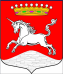 Администрациямуниципального образования«Опольевское сельское поселение»Кингисеппского муниципального районаЛенинградской областиПОСТАНОВЛЕНИЕот 01.02.2017 г.                                                                                            № 25					                                            	В соответствии с  Федеральным законом от 06.10.2003 г. № 131 –ФЗ «Об общих принципах организации местного самоуправления  в Российской Федерации», Федеральным законом от 10.12.1995 г.  № 196 –ФЗ «О  безопасности  дорожного движения», Федеральным законом от 08.11.2007  г.  № 257-ФЗ «Об автомобильных дорогах и о дорожной деятельности в Российской Федерации и о внесении  изменений в отдельные  законодательные акты Российской Федерации»:П О С Т А Н О В Л Я Е Т:    1. Утвердить план мероприятий («Дорожная карта») по достижению значений показателей результативности предоставления субсидии за счет средств дорожного фонда Ленинградской области по объекту «Ремонт  дороги по улице Луговая от дома №11 в дер. Заполье Кингисеппского района Ленинградской области» (приложение).2. Контроль за исполнением данного постановления оставляю за собой.Глава администрации                                                                 С.А. ПономареваОб утверждении плана мероприятий («Дорожная карта») по достижению значений показателей результативности предоставления субсидии за счет средств дорожного фонда Ленинградской области по объекту «Ремонт  дороги по улице Луговая от дома №11 в дер. Заполье Кингисеппского района Ленинградской области»